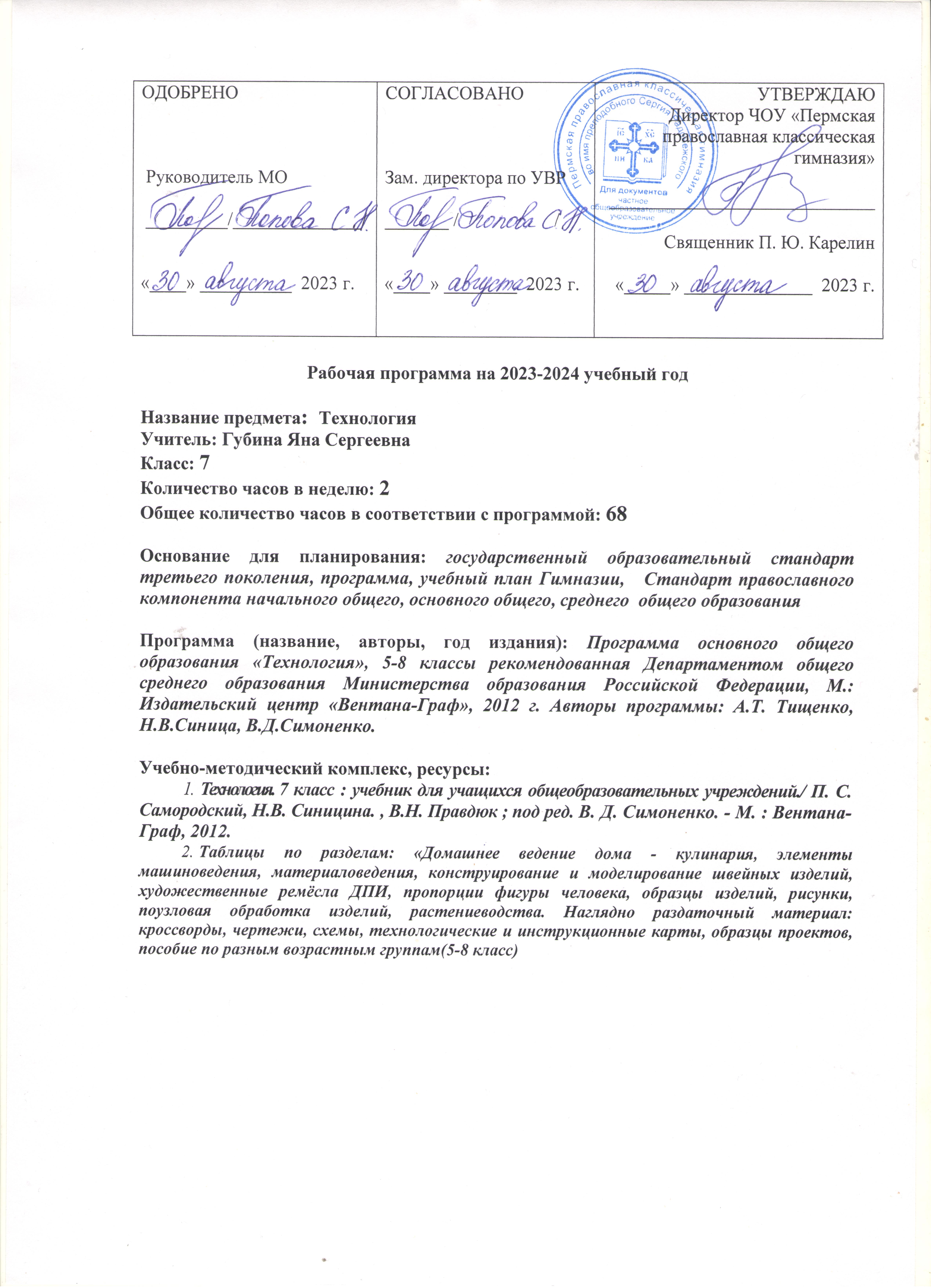 Рабочая программа по технологии для основной школы 7 класс(девочки)                                    Пояснительная записка.Огромную важность в непрерывном образовании приобретают вопросы технологической культуры и грамотности учащейся молодежи. В связи с этим особое место отводится решению проблемы подготовки учащихся к трудовой деятельности в создавшихся экономических условиях, к востребованному профессиональному определению.Рабочая программа по технологии для основной школы составлена на основе Фундаментального ядра  содержания общего образования и Требований к результатам освоения основной общеобразовательной программы основного общего образования, представленных в   федеральном государственном образовательном  стандарте основного общего образования третьего поколения. Программы основного общего образования «Технология», 5-8 классы рекомендованная Департаментом общего среднего образования Министерства образования Российской Федерации, М.: Издательский центр «Вентана-Граф», 2012 г. Авторы программы: А.Т. Тищенко, Н.В.Синица, В.Д.Симоненко. Примерная программа включает  следующие структурные элементы: пояснительную  записку, учебно-тематический план, личностные, метапредметные и предметные результаты освоения курса, тематический план, поурочное планирование, требование к уровню подготовки выпускников, перечень методического обеспечения, литературу, приложения к программе.Цель курсаФормирование представлений о составляющих техносферы, в современном производстве и распространённых в нём технологий.   Задачи курса- получение представлений о технологии кулинарных, швейных работ и т.д.- освоение работами с применением различных приспособлений и механизмов.-овладение навыками работы с технологической документацией, её созданием.- овладение приёмами безопасной работы, пожарной безопасности- формирование умений самостоятельной работы, в коллективе, умений оценивание свою деятельность- освоение проектного метода - оценка ЗУН на основе критериев оценивание знаний, системы контроля знаний учащихся.Концепция (идея) основной программы:Программа предусматривает формирование у учащихся обще-учебных умений и навыков, универсальных способов деятельности и ключевых компетенций.             Требования к результатам обучения.Личностным результатом обучения технологии в основной школе является формирование представлений о технологической культуре производства, развитие культуры труда подрастающих поколений, составление системы технических и технологических знаний и умений, воспитание трудовых , гражданских и патриотических качеств личности, профессиональное самоопределение школьников в условиях рынка труда, формированию гуманистически  и прагматически ориентированного мировоззрения, социально обоснованных ценностных ориентаций. Важнейшие личностные результаты обучения технологии:-проявление познавательных интересов и активности в данной области предметной технологической деятельности;-выражение желания учиться и трудиться в промышленном производстве для удовлетворения текущих и перспективных потребностей;- развитие трудолюбия и ответственности за качество своей деятельности;-овладение установками, нормами и правилами научной организации умственного и физического труда;-самооценка умственных и физических способностей для труда в различных сферах с позиций социализации и стратификации;- составление самоопределения в выбранной сфере будущей профессиональной деятельности;- планирование образовательной и профессиональной карьеры;-осознание необходимости общественно полезного труда как условия безопасной и эффективной социализации;- бережное отношение к природным и хозяйственным ресурсам;- готовность к рациональному ведению домашнего хозяйства;- проявление  технико-технологического и экономического мышления при  организации своей деятельности;- самооценка готовности к предпринимательской деятельности в сфере технического труда.Метапредметными результатами  освоения выпускниками основной школы курса по технологии заключается в формировании и развитии посредством  технологического  знания:-познавательных интересов, интеллектуальных и творческих способностей учащихся;-гуманистических и демократических ценностей ориентаций, готовности следовать этическим нормам поведения в повседневной  жизни и производственной деятельности;- готовность к осознанному выбору дальнейшей профессиональной траектории в соответствии с собственными интересами и возможностями.Кроме того, к  метапредметным  результатам относятся универсальные способы деятельности,  формируемые ,в том числе и в школьном курсе технология и применяемые как в рамках образовательного процесса, так и в реальных жизненных ситуациях:- проявление инновационного подхода к решению учебных задач  в процессе моделирования изделия или технического процесса;- поиск новых решений возникшей технической или организационной проблемы;-самостоятельная организация и выполнение различных творческих работ по созданию технических изделий;-выявление потребностей, проектирование и создание объектов, имеющих потребительскую стоимость;-оценивание своей познавательно-трудовой деятельности с точки зрения нравственных, правовых норм, эстетических ценностей по принятым в обществе и коллективе требованиям и принципам;-соблюдение норм и правил культуры труда в соответствии с технологической культурой производства;- соблюдение норм и правил безопасности познавательно- трудовой деятельности и созидательного труда.Предметными результатами освоения программы является:В познавательной сфере:- рациональное использование  учебной и дополнительной технической и технологической информации для проектирования и создания объектов труда- оценка технологических свойств сырья, материалов и областей их применения;- классификация видов и назначения методов получения и преобразования материалов, энергии, информации, объектов живой природы и социальной среды, а также соответствующих технологий промышленного производства;-владение кодами и методами чтения и способами  графического  представления технической, технологической и инструктивной информации;- владение способами научной организации труда  формами деятельности, соответствующими культуре труда и технологической культуре производства;- применение элементов прикладной экономики при обосновании технологий и проектов.В трудовой сфере:-планирование технологического процесса и процесса труда;- подбор материалов с учётом характера объекта труда и технологии;- проведение необходимых опытов и исследований при подборе сырья, материалов и проектировании объектов труда;-подбор инструментов и оборудования с учётом требований технологии и материально- энергетических ресурсов;- проектирование последовательности операций и составление операционной карты работ;-выполнение технологических операций с соблюдением установленных норм, стандартов, и ограничений;- соблюдение норм и правил безопасности труда, пожарной безопасности, правил санитарии и гигиены;- обоснование  критериев и показателей качества промежуточных и конечных результатов труда;-выбор и использование кодов, средств и видов представления технической  и технологической информации и знаковых систем в соответствии с коммуникативной задачей, сферой и ситуацией общения;- подбор и применение инструментов, приборов и оборудования в технологических процессах с учётом областей их применения;-контроль промежуточных и конечных результатов труда, использование контрольных и измерительных инструментов;- документирование результатов труда и проектной деятельности;-расчёт себестоимости продукта труда;В мотивационной сфере:- оценивание своей способности и готовности к предметной и предпринимательской  деятельности;- выбор профиля технологической подготовки в старших классах;- выражение к готовности к труду в сфер услуг;- стремление к экономии и бережливости в расходовании времени, материалов, денежных средств и труда.В эстетической сфере:- дизайнерское проектирование изделия или рациональная эстетическая организация работ;- моделирование художественного оформления объекта труда и оптимальное планирование работ;-разработка варианта рекламы выполненного объекта или результатов труда;- эстетическое и рациональное оснащение рабочего места с учётом требований эргономики и научной организации труда;- рациональный выбор рабочего костюма и опрятное состояние рабочей  одежды.В коммуникативной сфере:- формирование рабочей группы для выполнения проекта с учётом общности интересов и возможностей будущих членов коллектива;- выбор знаковых систем и средств, для кодирования и оформления информации в процессе коммуникации;- публичная презентация и защита проекта изделия, продуктов труда или услуги;- разработка вариантов рекламных образов, слогов и лейблов;- потребительская оценка зрительного ряда действующей рекламы.В физиолого-психологической сфере:- развитие моторики и координации достижений рук при работе с ручными инструментами и выполнении операций с помощью машин и механизмов;- достижение необходимой точности движений при выполнении  различных технологических операций;- соблюдение требуемой величины усилия, прикладываемого к инструменту, с учётом технологических требований;- сочетание образного и логического мышления в процессе проектной деятельности.    Базовыми для программы являются разделы: « Кулинария», « Конструирование и моделирование», «Технология обработки ткани»,«Технология ведения дома», « Проектные работы».В примерную программу внесены следующие изменения: дополнена разделами «Свободная вышивка», «Лоскутное шитьё». Каждый раздел программы включает в себя основные теоретические сведения, практические работы и рекомендуемые объекты труда. Используемые педагогические технологии.- Игровые технологии- Технология современного проектного обучения- Тренинговые  технологии- Технология программированного обучения- Технология уровневой дифференциации (в рамках внутренней).Приоритетными методами форм обучения при реализации данной программы являются:Сочетание словесных и наглядных методовМетод аналогии, самостоятельная работа с книгой, инструктажМетод выполнения трудовых знаний Проектный метод упражнения Лабораторно-практические работыУчебно-практические работыОсновной формой обучения является учебно-практическая деятельность учащихся. В программе предусмотрено выполнение школьниками творческих или проектных работ. При организации творческой или проектной деятельности учащихся очень важно акцентировать их внимание на потребительском назначении того изделия, которое они выдвигают в качестве творческой идеи.     По окончании курса технологии в 5 классе основной школы учащиеся овладевают: - безопасными приёмами труда с инструментами, швейными машинами, электробытовыми приборами;- специальными и общетехническими знаниями и умениями в области технологии обработки пищевых продуктов, текстильных материалов.- изготовление и художественного оформления швейных изделий.- ведение домашнего хозяйства- знакомятся с основными профессиями пищевой и лёгкой промышленности.Система оценки достижений учащихсяТекстовые и проверочные работы  после каждого 2-го занятия и по изучению раздела технологии по системе Б. Беспалько:0-40% -«2»40-60%- «3»60-80%-«4»80-100%-«5»Практические работы оцениваются по критериям оценки качества учащихся для разных видов работ:«5»- готовность к уроку ( спецодежда, конспект, задание к практической части), соблюдения правил безопасности труда, самостоятельное правильное выполнение практического задания, аккуратность , творческий подход при выполнении практического задания, активная работа при изучении теоретического материала , ответы на дополнительные вопросы.«4»- готовность к уроку , соблюдение правил безопасного труда , выполнение практического задания, аккуратность, правильные ответы по теме:«3»- готовность  к уроку, соблюдение правил безопасного труда, практическая работа с помощью учителя или одноклассниц, аккуратность;«2»- неготовность к уроку , несоблюдение правил безопасного труда не правильное выполнение  практического задания.Проектные работы оцениваются учителем по основным этапам проектирования:                     Содержание учебного материала.7 класс.Количество часов:  всего 68 часов; в неделю 2 часа.Плановых контрольных уроков-1 ,проверочных-2, тестов- 6, практических работ-36.Планирование составлено на основе примерной программы основного общего образования по направлению «Технология. Обслуживающий труд».2021г.Учебник: « Технология 7»(вариант для девочек)под ред. В.Д. Симоненко, Москва, « Вентана –Граф» 2018Дополнительная литература:«Технология. Обслуживающий труд. Рабочая тетрадь . 7класс» под ред. В,Д, Симоненко, Москва, « Вентана-Граф», 2018г.«Технология .6класс. Вариант для девочек. Методические рекомендации» Крупская Ю.В., Москва, «Вентана –Граф», 2018г. Руководствуясь сборником "Программы начального и основного общего образования" (М.: Вентана -Граф, 2008), сравнив разделы, темы, количество часов по классам и учитывая возможность изменения в отдельных разделах, количество часов до 30 % учебного времени тематическое планирование в 7 классе составлено следующим образом:Технология ведения дома. Кулинария.Виды сельскохозяйственной птицы и их кулинарное употребление. Способы определения качества птицы, мяса. Технология приготовления блюд из птицы, теста. Оформление и подача к столу. Виды мясных полуфабрикатов, муки, мяса. Пищевые разрыхлители. Оборудование инвентарь. Принцип подбора гарниров и соусов к мясным блюдам. Требования к качеству готовых блюд. Дегустация готовых блюд.Создание изделий из текстильных материалов. Свойства текстильных материалов.Классификация текстильных волокон на основе химических. Способы обнаружения  химических волокон в тканях. Сравнительные характеристики натуральных и химических волокон. Механические, физические, технологические, эксплуатационные свойства тканей. Изготовление нитей в домашних условиях (шерсть).Элементы машиноведения.Правила техники безопасности на универсальной бытовой машине с электрическим приводом. Подбор толщины иглы и нитей в зависимости от вида ткани. Назначение и конструкция различных современных приспособлений к швейной машине. Их роль в улучшении качества изделий и повышении производительности труда.Конструирование швейных изделий.Классово- социальное положение человека и его отражение в костюме. Краткие сведения из истории костюма. Роль конструирования в  выполнении основных требований к одежде. Типовые фигуры и размерные признаки фигуры человека. Основные линии и точки измерения фигуры человека.Моделирование швейных изделий.Способы моделирования швейных изделий. Выбор ткани и художественное оформление изделия  (ночная сорочка). Способы копирования  выкройки из журналов .Поиск в интернете современных швейных изделий.Технология изготовления швейных изделий.Раскрой изделия. Инструменты и приспособления. Правила выполнения следующих технологических операций: обработка застёжки, боковых срезов, проймы, низа изделия. Сборка изделия. Проведения примерки, выявление и исправление дефектов. Стачивание машинными швами и окончательная отделка изделия. Контроль качества готового изделия. В.Т.О. изделия.Художественные ремёсла .ДПИ.История, традиции Пермского края вязания на спицах. Материалы  и инструменты. Особенности орнаментального вязания. Изготовление трикотажного комплекта.Технологии творческой и опытнической деятельностиИсследовательская и созидательная деятельность.Поиск необходимой информации. Определение проблемы и её формулировка. Разработка вариантов решения проблемы. Обоснование лучшего варианта и его реализация.Современное производство и профессиональное самоопределение.Сферы производства, профессиональное образование и профессиональная карьера.Основные составляющие производства. Факторы ,влияющие на уровень оплаты труда. Влияние техники и новых технологий на виды и содержание труда.Гигиена девушки.Основные направления  маникюра, его виды, способы выполнения. Инструменты и приспособления. Технология выполнения маникюра, структура ногтей. Способы обработки. Использование  различных источников информации и т.д.Практические работы1.Приготовление вареников с начинкой. Расчёт количества мяса и других продуктов для приготовления супа. Выпечка блинов, изделий из песочного теста. Приготовление гарниров к мясным блюдам. Определение термической обработки мясных блюд.2.Виды переплетения нитей в тканях. Определение лицевой и изнаночной стороны ткани. Распознавание волокон из растительного и химического состава. Обнаружение нитей из химических волокон в тканях.3.Регулировка качества  машинной строчки для различных видов тканей. Устранение неполадок в машине. Чистка и смазка машины.4.Снятие размерных признаков и запись результатов измерений. Построение чертежа в натуральную величину по заданным размерам.5. Моделирование изделия. Расчёт количества ткани на изделии. Копирование выкройки из журнала мод, проверка и коррекция выкройки с учётом своих мерок и особенностей фигуры.6. Стачивание деталей кроя. Технология обработки срезов, пройм, рукавов , низа изделия ночной сорочки. В.Т.О. Определения качества готового изделия.7. Экскурсия в школьный музей. Оформление  изделий в технике   « узелковый батик».8. Экскурсии на предприятие. Знакомство с профессиями.9.Изготовление сувенира в технике художественной росписи ткани.10.Выполнение французского маникюра.11. Подготовка документации опыта, актуальность проблемы, пути решения. Поиск литературы раскрытия самого опыта . Фенологические наблюдения за опытом                                         Литература.Попова Г.П. «Технология», поурочные планы по учебнику Симоненко В.Д., Крупской Ю.В., Лебедевой Н.И., Литиковой Л.В., под ред. Симоненко В.Д.                   Технология (вариант для девочек) Волгоград «Учитель», 2018.Маркуцкая С.Э. УМК, Тесты по технологии 5-7 классы, М: «Экзамен» 2006.Маркуцкая С.Э. УМК, Технология в схемах, таблицах, рисунках,  5-9  классы, М: «Экзамен» 2008.Зименкова Ф.Н. «Технология», справочное пособие для общеобразовательных школ М: Педагогическое общество России,2002.Крупская Ю.В. Технология. Методические рекомендации. М.: Вентана-Граф, 2006г                                Арефьев И.П. Занимательные уроки технологии для девочек. М: Школьная пресса, 2005.Корчагина Г.А., старикова Е.В., дидактический материал. Обработка ткани и кулинарные работы. М:»Просвещение», 1996.Карачевцева Л.Д., Власенко О.П., Технология, дополнительные занимательные материалы. Волгоград «Учитель», 2009.Сасова И. А. Метод проектов в технологическом образовании, Москва, Вентана-Граф,2003Сасова И. А. Сборник проектов, Москва, Вентана-Граф,2003Чернякова В. Н. Творческий проект, тетрадь, М.: Просвещение,2002Пояснительная записка к развёрнутому тематическому плану «Технология».7 класс.Требования к уровню подготовки учащихся 7 классаВыпускники научатся:Иметь представление о влиянии на качество пищевых продуктов отходов промышленного производства, ядохимикатов и пестицидов; Иметь представление о применении системы автоматического проектирования при конструировании и моделировании одежды. Уметь работать с журналами мод, снимать выкройку, изменять по своим меркам;Иметь представление о полезном и вредном воздействии микроорганизмов на пищевые продукты, источники и пути проникновения болезнетворных микробов в организм человека, о пищевых инфекциях и заболеваниях;Знать правила оказания первой помощи при ожогах, поражениях током, пищевых отравлениях, уметь оказывать первую помощь;Знать о правилах санитарии и гигиены , безопасных приёмах работы при первичной обработке мяса. ;Иметь представление о способах определения свежести мяса, оттаивания и разделки;Иметь представление о технологии приготовления различных видов теста. Уметь готовить блюда из пресного теста. Знать способы определения готовности блюда;Знать требования к качеству готовых блюд, правила подачи к столу;Иметь представление о правилах первичной обработки фруктов и ягод, технологию приготовления пюре и желе;Иметь представление о истории интерьера, требования  к интерьеру спальни, детской, уметь разрабатывать и оформлять интерьер, поддерживать чистоту и порядок;Знать правила безопасной работы с ручными инструментами и на универсальной швейной машине;Иметь представление о принципе изготовления пряжи и ткани, знать классификацию текстильных волокон. Знать  свойства тканей из химических  волокон, характеристику сложных  ткацкие переплетений, их влияния на свойства ткани ;Знать виды регуляторов фигурных строчек швейной машины, правила подготовки к работе. Уметь подбирать иглы и нити, регулировать натяжение, выполнять строчки, вымётывать петлю;Иметь представление о видах декоративно-прикладногонародов нашей страны, материалы и приспособления применяемые в работе. Уметь выполнять  изделия в технике вязания на спицах;Иметь представление об эксплуатационных, гигиенических и эстетических требованиях к легкой женской одежде, общих сведениях о системах конструирования одежды, правила построения и оформления чертежей. Уметь читать и строить чертёж плечевого изделия с цельнокроёным рукавом;Знать правила и технологию раскроя изделий на ткани с ворсом, крупным рисунком;Иметь представление о единстве стиля костюма, причёски, косметики и интерьера, правила пользования средствами косметики и снятия масок, выполнения макияжа;Выполнять раскрой и обработку изделия по технологии;Знать назначение, конструкцию  технологию выполнения  и условные графические  обозначения швов: стачных, краевых, технологию обработки горловины изделия;Выбирать, обосновывать и выполнять индивидуальный творческий проект;Выпускники получат возможность научиться:Вести экологически здоровый образ жизниИспользовать ПК для решения технологических, конструкторских, экономических задач как источник информации;Планировать и оформлять интерьер квартиры;Проводить уборку помещения;Ухаживать за одеждой и обувью;Соблюдать гигиену;Выражать уважение и заботу к окружающим и членам семьи;Соблюдать правила этикета;Проектировать и изготавливать полезные изделия из конструкторских и поделочных материалов.Развёрнутый тематический план 7 класс 2023-2024Этапы проекта  Сроки выполненияЗамечания учителяИсследовательскийКонструкторскийТехнологическийЗаключительныйРазделы и темы Всего часов           В том числе           В том числеФорма контроляРазделы и темы Всего часовТеоритич.Практич.Форма контроляТехнология ведения домаКулинария  16610Тестовые задания, проверочные работы, выполнение практических заданий.Элементы машиноведения 422Лабораторная работа, тестирование.Свойства текстильных тканей.Элементы  материаловедения422Выполнение тестовых заданий , выполнение практических заданий, тестированиеТехнология обработки ткани 14410 Выполнение практических заданий ,проверочная работа в виде деловой игры.тестированиеКонструирование и моделирование швейных изделий  826Проверочная работаХудожественные ремёсла. Д.П.И.Вязание на спицах.1046Выполнение Практических заданий, выполнение тестового заданияОформление интерьера. 422Творческое заданиеПроектные работыТехнология творческой и опытнической деятельности826Тестовые задания, защита проекта.Итого 682444№ п/пТема урока(этап проектной или исследовательской деятельности)Кол-во часовТип урока(форма и вид деятельности)Элементы содержанияТребования к уровню подготовки обучающихся(результат)Вид контроля, измерителиЭлектронные (цифровые)образовательныеДата проведенияДата проведения№ п/пТема урока(этап проектной или исследовательской деятельности)Кол-во часовТип урока(форма и вид деятельности)Элементы содержанияТребования к уровню подготовки обучающихся(результат)Вид контроля, измерителиЭлектронные (цифровые)образовательныепланфактВводный урок 2 часаВводный урок 2 часаВводный урок 2 часаВводный урок 2 часаВводный урок 2 часаВводный урок 2 часаВводный урок 2 часаВводный урок 2 часаВводный урок 2 часаВводный урок 2 часа1-2Вводный инструктаж и первичный инструктаж на рабочем месте. Вводный урок.2КомбинированныйПервичный инструктаж на рабочем месте. Содержание курса технологии за 7 класс. Выполнение проекта.Знать: правила ТБИметь представление о содержании курса технологии и правилах выполнения проекта.опросresh.edu.ru uchi.ruinfourok.rufoxford.ru01.09Кулинария: физиология питания 2 часаКулинария: физиология питания 2 часаКулинария: физиология питания 2 часаКулинария: физиология питания 2 часаКулинария: физиология питания 2 часаКулинария: физиология питания 2 часаКулинария: физиология питания 2 часаКулинария: физиология питания 2 часаКулинария: физиология питания 2 часаКулинария: физиология питания 2 часа3-4Микроорганизмы в жизни человека. Пищевые инфекции и отравления, первая помощь и профилактика. 2комбинированныйПонятие о микроорганизмах, их воздействии на пищевые продукты. Пищевые инфекции и отравления, причины и профилактика. Первая помощь при пищевых отравлениях.Иметь представление о полезных и вредных микроорганизмах и их влиянии на жизнь человека. Источниках и путях заражения инфекционными заболеваниями. О средствах профилактики инфекций и отравлений. Первой помощи .опросresh.edu.ru uchi.ruinfourok.rufoxford.ru08.09Кулинария: технология приготовления пищи  10 часовКулинария: технология приготовления пищи  10 часовКулинария: технология приготовления пищи  10 часовКулинария: технология приготовления пищи  10 часовКулинария: технология приготовления пищи  10 часовКулинария: технология приготовления пищи  10 часовКулинария: технология приготовления пищи  10 часовКулинария: технология приготовления пищи  10 часовКулинария: технология приготовления пищи  10 часовКулинария: технология приготовления пищи  10 часов5-6Изделия из теста.2комбинированныйВиды теста, рецептура и технология приготовления с различными разрыхлителями. Влияние компонентов теста на качество изделия. Первичная обработка муки. Виды начинок и украшений для изделий из теста.Иметь представление о видах теста и разрыхлителей. Технологии приготовления, тепловой обработки. Видах начинок. Знать правила первичной обработки муки, способы приготовления теста и начинок. Уметь применять на практике.тестированиеresh.edu.ru uchi.ruinfourok.rufoxford.ru15.097-8Изделия из пресного теста.2Практическая работаРецептура приготовления пресного теста для Варенников и пельменей. Рецептура начинок. Технология тепловой обработки. Правила Т.Б.Знать рецептуру и способ приготовления теста т и начинки. Уметь применять на практике.Контроль качестваresh.edu.ru uchi.ruinfourok.rufoxford.ru22.09910Мясо и субпродукты. Кулинарное использование и первичная обработка2комбинированныйПищевая ценность различных видов мяса. Их использование в кулинарии. Признаки свежести мяса. Технология и санитарные нормы обработки.Знать о пищевой ценности мяса и субпродуктов, признаки свежести, технологию и санитарные требования к обработке.опросresh.edu.ru uchi.ruinfourok.rufoxford.ru29.091112Сладкие блюда и десерты.2комбинированныйСахар и его роль в питании человека.  Роль десерта в праздничных обедах. Виды желирующих веществ и ароматизаторов. Рецептура сладких блюд. Иметь представление о желирующих веществах, ароматизаторах. Роли сахара в питании человека.Опрос.resh.edu.ru uchi.ruinfourok.rufoxford.ru06.101314Украшение сладких блюд, подача к столу.2Практическая работаСпособы украшения десертов. Правила подачи. Технология приготовления. Правила этикета за столом.Знать и уметь выполнять украшения десертных блюд, соблюдать правила этикета.Контроль качества.resh.edu.ru uchi.ruinfourok.rufoxford.ru13.10Заготовка продуктов 2 часаЗаготовка продуктов 2 часаЗаготовка продуктов 2 часаЗаготовка продуктов 2 часаЗаготовка продуктов 2 часаЗаготовка продуктов 2 часаЗаготовка продуктов 2 часаЗаготовка продуктов 2 часаЗаготовка продуктов 2 часаЗаготовка продуктов 2 часаЗаготовка продуктов 2 часа1516Заготовка продуктов. Сладкие заготовки, способы консервации.2КомбинированныйРецептура и способы приготовления варенья, повидла, цукатов, мармелада. Способы определения готовности, условия и сроки хранения.Знать особенности приготовления сладких заготовок, способы определения готовности, условия и сроки хранения.опросresh.edu.ru uchi.ruinfourok.rufoxford.ruresh.edu.ru uchi.ruinfourok.rufoxford.ru20.10Технология ведения дома 4 часаТехнология ведения дома 4 часаТехнология ведения дома 4 часаТехнология ведения дома 4 часаТехнология ведения дома 4 часаТехнология ведения дома 4 часаТехнология ведения дома 4 часаТехнология ведения дома 4 часаТехнология ведения дома 4 часаТехнология ведения дома 4 часаТехнология ведения дома 4 часа1718Эстетика и экология жилища.2комбинированныйХарактеристика основных систем энерго- и теплоснабжения, водопровода и канализации. Правила их эксплуатации. Микроклимат в доме и приборы по его улучшению Освещение в интерьере. Виды ламп, источников тока. Правила Т.Б. при работе с электроприборами.Иметь представление об основных элементах систем обеспечения, правилах их эксплуатации, оптимальном микроклимате и приборах по его поддержанию. Знать правила Т.Б. при работе с электроприборами.Опрос27.101920Требования к интерьеру детской и прихожей. Разработка эскиза.2комбинированныйТребования к интерьеру прихожей и детской комнаты. Способы оформления интерьера. Использование декоративных изделий и комнатных растений в интерьере.Знать требования, предъявляемые  к прихожей и детской комнате, способы их оформления.Опрос. Контроль качества.resh.edu.ru uchi.ruinfourok.rufoxford.ruresh.edu.ru uchi.ruinfourok.rufoxford.ru10.11Элементы материаловедения 4 часаЭлементы материаловедения 4 часаЭлементы материаловедения 4 часаЭлементы материаловедения 4 часаЭлементы материаловедения 4 часаЭлементы материаловедения 4 часаЭлементы материаловедения 4 часаЭлементы материаловедения 4 часаЭлементы материаловедения 4 часаЭлементы материаловедения 4 часаЭлементы материаловедения 4 часа2122Ткани из искусственных волокон. 2Комбинированный. Лабораторная работа.Технология производства и свойства искусственных волокон и тканей из них. Использование тканей из искусственных волокон и требования предъявляемые в обработке и эксплуатации.Иметь представление: о технологии производства и свойствах искусственных волокон .Опрос, проверка лабораторной работы.resh.edu.ru uchi.ruinfourok.rufoxford.ruresh.edu.ru uchi.ruinfourok.rufoxford.ru17.112324Виды ткацких переплетений.2Комбинированный. Лабораторная работаВиды ткацких переплетений  их влияние на свойства тканей. Ассортимент тканей  из искусственных волоконЗнать виды ткацких переплетений и их влияи на свойства тканей. Иметь представление об ассортименте тканей из искусственных волокон.Опрос, Проверка лабораторной работы.resh.edu.ru uchi.ruinfourok.rufoxford.ruresh.edu.ru uchi.ruinfourok.rufoxford.ru24.11Элементы машиноведения 4 часаЭлементы машиноведения 4 часаЭлементы машиноведения 4 часаЭлементы машиноведения 4 часаЭлементы машиноведения 4 часаЭлементы машиноведения 4 часаЭлементы машиноведения 4 часаЭлементы машиноведения 4 часаЭлементы машиноведения 4 часаЭлементы машиноведения 4 часаЭлементы машиноведения 4 часа2526Виды соединений деталей в узлах механизмов машин. Двуниточный машинный стежок. Зигзагообразная строчка.2Комбинированный Практическая работаПравила Т.Б. Виды соединений в узлах механизмов швейной машины. Устройство качающегося челнока универсальной швейной машины. Принцип образования двуниточного стежка. Назначение и получение простой и сложной зигзагообразной строчки.Иметь представление о видах соединений в узлах механизмов швейных машин. Знать устройство челнока,  принцип получения стежка и зигзагообразной строчки.Опрос. Контроль  качества.resh.edu.ru uchi.ruinfourok.rufoxford.ruresh.edu.ru uchi.ruinfourok.rufoxford.ru01.122728Наладка швейной машины.Устранение неполадок в работе швейной машины.2Комбинированный.Практическая работаПравила регулировки и наладки швейной машины.Уметь готовить швейную машину к работе.Контроль за действиямиresh.edu.ru uchi.ruinfourok.rufoxford.ruresh.edu.ru uchi.ruinfourok.rufoxford.ru08.12Конструирование и моделирование 8 часовКонструирование и моделирование 8 часовКонструирование и моделирование 8 часовКонструирование и моделирование 8 часовКонструирование и моделирование 8 часовКонструирование и моделирование 8 часовКонструирование и моделирование 8 часовКонструирование и моделирование 8 часовКонструирование и моделирование 8 часовКонструирование и моделирование 8 часовКонструирование и моделирование 8 часов2930Виды женского лёгкого платья и спортивной одежды. Зрительные иллюзии в одежде.2Комбинированный.Ассортимент женского лёгкого платья и спортивной одежды. Зрительные иллюзии в одежде. Эскизная разработка модели изделия.Иметь представление о видах женского платья и спортивном стиле, зрительных иллюзиях в одежде. Уметь рисовать эскизы моделей одежды.Опрос,Контроль качества.Опрос,Контроль качества.resh.edu.ru uchi.ruinfourok.rufoxford.ru15.123132Снятие мерок.Построение основы чертежа плечевого изделия в масштабе 1:4.2КомбинированныйПрактическая работаПравила снятия мерок для плечевого изделия. Последовательность построения чертежа основы  плечевого изделия с цельнокроёным рукавом.Знать и уметь применять на практике правила снятия мерок и последовательность построения основы чертежа плечевого изделия.Контроль за действиями. Контроль чертежаКонтроль за действиями. Контроль чертежаresh.edu.ru uchi.ruinfourok.rufoxford.ru22.123334Особенности моделирования плечевого изделия. Моделирование выбранного фасона.2Комбинированный.Практическая работаСпособы переноса нагрудной вытачки, моделирование кокеток, рельефов, перенос линии талии. Применение цветовых контрастов в отделке швейных изделий.Знать особенности моделирования плечевого швейного изделия и уметь применять на практике.Контроль за действиями.Контроль за действиями.resh.edu.ru uchi.ruinfourok.rufoxford.ru12.013536Построение чертежа выкройки в натуральную величину, моделирование по выбранному фасону. Работа с журналами мод. Подготовка  к раскрою.2Практическая работаПостроение и моделирование  чертежа выкройки  в натуральную величину. Работа с готовыми выкройками из модных журналов. Расчет количества ткани для выбранной модели. Правила подготовки ткани  к работе.Уметь изменять основу по выбранному фасону. Работать с готовыми выкройками из журналов. Рассчитывать количество ткани. Знать способы подготовки ткани к раскрою.Контроль за действиями.Контроль за действиями.resh.edu.ru uchi.ruinfourok.rufoxford.ru19.01Технология изготовления плечевого швейного изделия   14 часовТехнология изготовления плечевого швейного изделия   14 часовТехнология изготовления плечевого швейного изделия   14 часовТехнология изготовления плечевого швейного изделия   14 часовТехнология изготовления плечевого швейного изделия   14 часовТехнология изготовления плечевого швейного изделия   14 часовТехнология изготовления плечевого швейного изделия   14 часовТехнология изготовления плечевого швейного изделия   14 часовТехнология изготовления плечевого швейного изделия   14 часовТехнология изготовления плечевого швейного изделия   14 часовТехнология изготовления плечевого швейного изделия   14 часов3738Раскрой изделия. Способы рациональной раскладки выкройки на ткани. 2Комбинированный. Практическая работа.Правила Т.Б.  Способы раскладки выкройки на ткани.Правила раскладки деталей на ткани с учетом фактуры и рисунка.Иметь представление о рациональной раскладке, подготовке ткани и выкройки. Знать и уметь применять на практике правила раскроя.Контроль выполнения.Контроль выполнения.resh.edu.ru uchi.ruinfourok.rufoxford.ru26.013940Перенос контурных и контрольных линий и точек на ткань. Последовательность способы обработки изделия.2Комбинированный.Практическая работаСпособы переноса контурных линий на ткань. Последовательность обработки изделия и способы обработки проймы и горловины в зависимости от модели и ткани.Знать правила раскладки выкроек на ткани и способы переноса контрольных точек. Уметь применять на практике.Контроль за действиямиКонтроль за действиямиresh.edu.ru uchi.ruinfourok.rufoxford.ru02.024142Подготовка  к  1 примерке.2Практическая работаСкалывание и смётывание деталей кроя.  Терминология и технологические  требования к смёточным работам.Уметь смётывать детали кроя.Контроль качестваКонтроль качестваresh.edu.ru uchi.ruinfourok.rufoxford.ru09.0243441 примерка и устранение недостатков после проведения примерки.2КомбинированныйПрактическая работаПравила проведения примерки. Дефекты посадки юбки их причины и способы  устранения.Знать и уметь применять на практике правила проведения примерки и способы устранения недостатковКонтроль за действиямиКонтроль за действиямиresh.edu.ru uchi.ruinfourok.rufoxford.ru16.024546Обработка выточек, кокеток. Обработка  плечевых и боковых швов, В.Т.О. 2Практическая работаТехнология обработки выточек, складок, кокеток, плечевых и боковых швов. Правила пооперационной В.Т.О.Иметь представление о способах обработки. Знать правила Т.Б. при выполнении В.Т,О.Контроль качестваКонтроль качестваresh.edu.ru uchi.ruinfourok.rufoxford.ru17.024748Обработка горловины и пройм.2Практическая работаТехнология обработки горловины и проймы подкройной обтачкой и косой бейкой.Знать и уметь применять на практике технологию обработки .Контроль качестваКонтроль качестваresh.edu.ru uchi.ruinfourok.rufoxford.ru01.034950Обработка низа  изделия. Окончательная В.Т.О.2Комбинированный Практическая работаТехнология обработки низа изделия.Отделка фурнитурой. Эстетика изделия. Правила окончательной В.Т.О. Критерии оценки качества изделия.Знать критерии качества швейного изделия. Способы  обработки низа  изделия.Уметь применять.Опрос, контроль выполнения.Опрос, контроль выполнения.resh.edu.ru uchi.ruinfourok.rufoxford.ru02.03Декоративно-прикладное творчество 10 часовДекоративно-прикладное творчество 10 часовДекоративно-прикладное творчество 10 часовДекоративно-прикладное творчество 10 часовДекоративно-прикладное творчество 10 часовДекоративно-прикладное творчество 10 часовДекоративно-прикладное творчество 10 часовДекоративно-прикладное творчество 10 часовДекоративно-прикладное творчество 10 часовДекоративно-прикладное творчество 10 часовДекоративно-прикладное творчество 10 часов5152Традиции и современность искусства вязания. Инструменты и материалы.2КомбинированныйТрадиции орнаментального  вязания пермского края. Направления современной моды. Условные обозначения и схемы. Раппорт узора и его запись. Ассортимент материалов и инструментов.Иметь представление о технике вязания на спицах. Уметь читать схемы, подбирать материалы и инструменты.Опрос.Опрос.resh.edu.ru uchi.ruinfourok.rufoxford.ru15.035354Провязывание жгутов и простых ажуров.2Практическая работаСпособы провязывания накидов, скрещенных петель. Вывязывания жгутов и кос.Знать способы провязывания. Уметь читать схемы, вязать по схемамКонтроль качества выполнения.Контроль качества выполнения.resh.edu.ru uchi.ruinfourok.rufoxford.ru22.0355565758Вязание комплекта «Шапка и шарф»4Практическая работаСнятие мерок, расчет количества пряжи, подготовка пряжи к работе. Расчет количества петель,  способы  провязывания края. Вязание по схемам, способы убавления петель.Иметь представление о технологии вязания на двух спицах. Знать способы расчета количества петель, убавления петель. Уметь применять на практике. Контроль качества выполнения.Контроль качества выполнения.resh.edu.ru uchi.ruinfourok.rufoxford.ru05.0412.045960Оформление работы.2Практическая работаСпособы В.Т.О. трикотажных изделий. Способы сборки и оформления края. Критерии качества готового изделия.Иметь представление о способах ухода за трикотажными изделиями. Уметь оценивать выполненную работу.Просмотр работПросмотр работresh.edu.ru uchi.ruinfourok.rufoxford.ru19.04Творческие проектные работы 10 часовТворческие проектные работы 10 часовТворческие проектные работы 10 часовТворческие проектные работы 10 часовТворческие проектные работы 10 часовТворческие проектные работы 10 часовТворческие проектные работы 10 часовТворческие проектные работы 10 часовТворческие проектные работы 10 часовТворческие проектные работы 10 часовТворческие проектные работы 10 часов6162Тематика творческих проектов и этапы их выполнения. Организационно-подготовительный этап выполнения творческого проекта.2комбинированныйТематика творческих проектов и этапы их выполнения. Организационно-подготовительный этап выполнения творческого проекта (выбор темы, обоснование выбора, разработка эскиза изделия, подбор материалов)Уметь выбирать посильную и необходимую работу, аргументировано защищать свой выбор, делать эскизы, подбирать материалы.Контроль выполненияКонтроль выполненияresh.edu.ru uchi.ruinfourok.rufoxford.ru26.046364Выбор оборудования инструментов и принадлежностей. Составление технологической последовательности выполнения проекта.2комбинированныйОрганизация рабочего места. Выбор оборудования инструментов и принадлежностей. Составление технологической последовательности выполнения проекта. Поиск сведений различных источниках.Уметь пользоваться различными источниками информации. Подбирать всё необходимое для работы.Контроль выполнения.Контроль выполнения.resh.edu.ru uchi.ruinfourok.rufoxford.ru27.046566Технологический этап выполнения проекта.2комбинированныйКонструирование базовой модели. Моделирование. Изготовление базовой модели.Уметь выполнять работы по плану.Контроль выполненияКонтроль выполненияresh.edu.ru uchi.ruinfourok.rufoxford.ru17.056768Заключительный этап .защита проекта.4комбинированныйКритерии оценки работ и выполнение рекламного проспекта изделия.Уметь оценивать выполненную работу и защищать её.Защита проекта.Защита проекта.resh.edu.ru uchi.ruinfourok.rufoxford.ru24.05